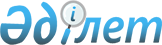 Сұлукөл ауылының көшелеріне атау беру туралыАқтөбе облысы Әйтеке би ауданы Сұлукөл ауылдық округі әкімінің 2011 жылғы 22 тамыздағы № 3 шешімі. Ақтөбе облысы Әйтеке би аудандық Әділет басқармасында 2011 жылғы 22 қыркүйекте № 3-2-113 тіркелді      Ескерту. Мемлекеттік тіліндегі шешімнің деректемелері, атауы және бүкіл мәтіні бойынша "селолық", "селосының" сөздері "ауылдық", "ауылының" сөздерімен ауыстырылды - Ақтөбе облысы Әйтеке би ауданы Сұлукөл ауылдық округінің әкімінің 24.06.2016 № 8 шешімімен (алғашқы ресми жарияланған күнінен кейін күнтізбелік он күн өткен соң қолданысқа енгізіледі).

      Қазақстан Республикасының 2001 жылғы 23 қаңтардағы № 148 "Қазақстан Республикасындағы жергілікті мемлекеттік басқару және өзін-өзі басқару туралы" Заңының 35-бабы 2-тармағына, Қазақстан Республикасының 1993 жылғы 8 желтоқсандағы № 4200 "Қазақстан Республикасының әкімшілік- аумақтық құрылысы туралы" Заңының 14–бабы 4) тармақшасына, халқының пікірін ескере отырып, Сұлукөл ауылдық округінің әкімі ШЕШІМ ЕТТІ:

      1. Сұлукөл ауылының көшелеріне келесі атаулары берілсін:

      1) Алтынсарин;

      2) Абай;

      3) Б.Момышұлы;

      4) Амангелді;

      5) Ә.Молдағұлова;

      6) Жүргенов;

      2. Алынып тасталды - Ақтөбе облысы Әйтеке би ауданы Сұлукөл ауылдық округінің әкімінің 24.06.2016 № 8 шешімімен (алғашқы ресми жарияланған күнінен кейін күнтізбелік он күн өткен соң қолданысқа енгізіледі).

      3. Осы шешім алғаш ресми жарияланғаннан кейін күнтізбелік он күн өткен соң қолданысқа енгізіледі.


					© 2012. Қазақстан Республикасы Әділет министрлігінің «Қазақстан Республикасының Заңнама және құқықтық ақпарат институты» ШЖҚ РМК
				
      Сұлукөл ауылдық округінің әкімі:

Ә.Қошанов
